年糕妈妈2020届校招年糕妈妈（杭州智聪网络科技科技有限公司）创始于2014年，拥有媒体产品、教育产品、优选电商三大版块，是国内知名的综合型母婴育儿公司。公司连续获得紫牛、经纬、复星等知名资本机构青睐，2018年9月完成过亿元B+轮融资。年糕妈妈拥有母婴行业领先的自媒体矩阵，全网总用户超过2000万。拥有由哥伦比亚大学“儿童早期发展研究中心”Susan Recchia教授等数十位国内外资深专家构成的研发团队；拥有美国劳伦斯·科恩博士等知识产品专家合作团队。2018年，年糕妈妈学院教育产品总营收超过1亿。年糕妈妈旗下的优选电商平台月均GMV超过6000万，在电商领域率先通过ISO9001认证。其92%的商品品牌直供，100%的商品链路可追溯。想要更多了解我们，请下载年糕妈妈育儿APP、关注微信公众号-年糕妈妈、抖音号-年糕妈妈。薪酬福利：年薪10-20w+六险一金+餐补+双休+丰富的团建活动+轻松的工作氛围公司地址：杭州市西湖区莲花商务中心A座7F-8F简历投递： 1）年糕妈妈招聘公号扫码投递 –“在招岗位-校园招聘 ”    2）邮箱 hr@nicomama.com                     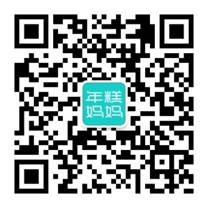 招聘职位：（共62人）亲子教育部：课程研发、课程策划、社群运营、课程运营、内容运营内容生产团队：新媒体运营、新媒体编辑电商业务部：类目运营、采购、软文编辑客服部：客服管培生物流部：物流管培生平台运营部：内容运营、产品运营研发部：Java开发工程师、测试工程师、前端开发工程师产品部：产品专员大数据部：数据分析师市场部：市场管培生视觉部：插画、编导、动画亲子教育部岗位：课程研发岗位职责：1、负责早教课程形式设计，含教案编写、授课安排、用户跟踪服务等；2、负责所研发课程的线上示范脚本编写 ；3、跟进配套教具的设计方案及落地开发 ；4、根据公司发展规划，不断研发和迭代产品；5、基于用户反馈和运营的数据，输出课程优化方案，协助产品运营。任职条件：1、全日制本科及以上，学前教育或教育学相关专业；2、有课程研发思维和实际经验者，具用户思维者优先；3、有持续学习能力，工作积极主动、责任心强；4、组织协调能力和沟通能力强，具有创新意识和钻研精神；5、有较强的沟通能力、团队合作意识。课程策划岗位职责：1、亲子教育、女性自我成长类付费课程策划开发； 2、可独立完成课程策划：需求挖掘、选题策划、商务BD、内容把关、营销文案包装等工作；3、配合运营团队完成课程项目运营活动。任职要求：1、人文、新闻、广告、广电、心理学、学前教育等专业优先；2、商务沟通能力强，能独立负责项目的策划合作全过程；3、 对互联网用户知识需求敏感，对内容有敏锐嗅觉；4、 逻辑思维清晰，策划及文案写作能力强，易于学习新领域新知识；5、团队合作意识强、能承受较强工作压力、自我驱动、结果导向；6、 有电视编导、视频经验者优先。社群运营岗位职责：1.做好社群的创建、维护、创新等工作，与用户保持密切的沟通，挖掘高意向用户；2.运营用户社群，创建运营机制，建立核心用户，提升用户留存、分享率、转化率，确保用户的活跃度；3. 组织策划社群活动，调动用户积极性，撰写活动文案吸引社群内成员交流互动，维持群活跃度；4. 定期做数据分析，调整并更新迭代运营策略 。任职条件：1、全日制本科以上学历，学前教育、心理学、市场营销相关专业优先；2、熟悉社群的基本活动方式，有较好的文案功底，善于互动，对社群运营有极大的热情；3、具备互联网运营思维，思维活跃，善于营造社群氛围，有效提升留存、拉新、以及转化效果；4、有极强的工作责任心和耐心，良好的执行力和团队合作沟通能力。课程运营岗位职责：1、负责亲子学院的资源位排期（App为主），输出规则定期总结；2、负责学院页面的日常专题排期，内容策划和设计跟进；3、负责资源位的数据监控，定期复盘，优化相关页面；4、负责用户运营、公众号涨粉的内容策划和执行。任职条件1、本科及以上学历，学前教育、心理学、市场营销相关专业优先；2、优秀的文字功底，制作吸引人的引流素材；3、有进取心，善于学习和总结，具备提升用户留存、拉新的意识和能力；4、有良好的工作责任心和耐心，优秀的执行力和团队沟通能力。内容运营岗位职责：1、负责课程与公众号的内容对接，并做数据分析；2、负责推文优化，以及拉新流量课、众筹课的内容包装；3、负责公号、推文宣传素材的制作和对接；4、负责输出图文内容，协助提升资源位的转化；任职要求：人文、新闻传播、广告、心理学、市场营销等专业优先；有出色的文字功底，对新媒体的内容有创作热情，有相关经验者优先；3、具备运营思维，有效提升留存、拉新、以及内容转化有意识和认知；4、有进取心，了解知识产品的内容调性，协助输出增长方案，有能力课程内容同步和培训；5、有良好的工作责任心和耐心，具备执行力和团队沟通能力；6、快速响应社会、娱乐等网络热点话题，擅长造势借势，与团队合作完成知识产品的热点营销的策划和执行。编辑部岗位：新媒体运营岗位职责：1、负责年糕妈妈微信矩阵基础运营和后台管理；2、负责涨粉活跃相关活动策划及执行；3、负责数据监控、分析，发现并提出问题；4、资源位对接和管理等工作。任职要求：专业不限，人文类优先；性格外向，逻辑清晰，沟通协调能力强；3、踏实勤勉，抗压自驱，责任心强；4、思维灵活，对数据敏感，具备优秀的策划能力。新媒体编辑岗位职责：1、负责年糕妈妈公号矩阵选题策划、内容采写；2、国内外行业前沿资料搜索、编译，以及热点新闻追踪、跟进；3、微信公众号后台运营。任职要求：1、医学、人文、新闻类专业优先，需要热爱干货科普、情感鸡汤类文章原创写作；2、脑洞大、能抗压、靠谱、强执行力；3、阅读面广，熟悉网络流行文化，擅长标题党、自带素材库者优先。电商业务部岗位：采购岗位职责：1. 协助采购经理完成类目采购工作；2. 对比产品的市场价，活动价，进货毛利扣点，销量，整理成档；3. 随时了解供货商的产品线最新情况，及时发现新品，爆款并汇报上级；4. 了解市场产品趋势与走向，及时发现新品，爆款；5. 维护产品的基本信息，与文案，入仓，发货，售后等下游部门对接；6. 跟进供方的货物及时入仓，代发货物的库存量，期货的生产时间节点；7. 其它上级交付的任务。任职要求：1、专业不限，电子商务、市场营销等相关专业优先；2、性格乐观外向，有较强的数据分析能力，熟练运用Word/Excel/Powerpoint等办公软件；3、具较强的计划性和逻辑性，有良好的执行力与承压能力；4、学习能力强，自我驱动，价值观正。类目运营岗位职责：1.日常数据整理，进行简单的数据分析；2.商品价格对标比价；3.策划类目专题，推进爆款打造和场景化运营；4.日常页面搭建、页面检查等；5.其他临时项目跟进工作。任职要求：1.本科及以上学历，电子商务、市场营销、广告等相关专业优先；2.对数据敏感，有较强的发现、独立分析及解决问题的能力；3.熟练使用Office办公软件，尤其是Word，Excel，PPT；4.认真细致，积极主动，自驱力强，能独立思考，灵活创新，善于复盘总结，提升工作效率；5.目标导向，抗压能力强。软文编辑岗位职责：1、负责相关新媒体平台日常内容撰写，策划、发布、更新、维护和管理；2、 负责制定各类互动平台（如微信、抖音等）运营策略，策划线上线下活动；3、开发、建立、维护多种社会化媒体渠道；4、 定期对营销和推广效果进行跟踪反馈，详细了解市场需求；5、 对各类新媒体平台进行深入研究，从而为产品宣传找到新的突破口。任职资格：人文、新闻传播、广告、心理学、市场营销等专业优先；有敏锐的新闻追踪能力、选题创意能力；2、 具有团队意识，工作认真，责任心强；3、掌握公众平台及各新媒体平台的各项功能点；4、能熟练使用ps、excel等软件，对数据敏感，会统计并分析数据。客服部岗位：客服管培生岗位要求：1、在客服部各岗位轮岗实习，并定期把实习期间遇到的问题做出总结分析，推动问题完善；2、协助部门经理完成客户调研，问题分析等，推动业务流程的优化；3、其他上级交付的任务。任职条件：1、本科及以上学历，专业不限；2、有较强的承压能力，逻辑思维清晰；3、有较强的自驱力与推动力，跨部门沟通能力强。物流部岗位：物流管培生岗位职责：1.组织物流培训；2.部门内部事项进度跟进落实；3.仓库稽核和改善；4.分析客户投诉，进行包装优化，降低破损率及客诉率；5.新品包装规范制定；6.订单处理；7.代发供货商的管理与考核；8.物流费用结算申请。任职要求:专业不限，物流专业优先；有较强的沟通能力及协调能力、有责任心；2.对物流行业有兴趣；3.根据公司业务控制成本，优化流程；平台运营部岗位：内容运营岗位职责：1、参与公司重点内容产品日常运营规划；2、负责协助内容撰写、编辑、审核等工作；3、负责音视频剪辑，后台上传、评论维护等工作；4、负责策划内容型活动，提升用户活跃度，并有效执行。任职条件：人文、广播电视、新闻类专业优先；对互联网内容产品敏感度高；3、文字能力强，擅长写作、阅读范围广；4、逻辑思维清晰，脑洞大，策划能力和文案能力强；5、会音视频剪辑优先。产品运营岗位职责：1.参与产品功能日常运营，协助跟进业务重点项目，达成预期目标；2.挖掘用户需求，协助优化产品功能迭代与运营策略，推动平台用户快速增长；3.负责产品数据统计与分析，及时发现并协助诊断业务问题，调整运营策略。任职条件：1、专业不限，心理学、市场营销等专业优先；2、对互联网行业感兴趣，有相关经验者优先；3、有数据敏感度，具备一定的数据分析能力；4、有良好的团队协作能力和主动学习能力，责任心强，能承受一定的工作压力。市场部岗位：市场管培生岗位职责:1、协助市场部对外商务合作中的课程产品上架、电商产品上架、数据跟踪记录、产品信息更新维护等日常工作；2、协助市场部商务合作中，活动上线需要的素材、文案的公司内部对接工作；3、负责应用商店更新上架、流量跟踪记录、评价维护等工作。任职要求:专业不限，行政管理、市场营销等专业优先；性格外向，有亲和力、踏实负责；3、较强的分析处理能力，良好的文字功底，优秀的表达及沟通能力；4、熟练操作office办公软件,会photoshop者优先考虑。视觉部岗位：插画岗位职责：1、根据项目策划绘制插画内容，辅助资深插画师完成项目工作；2、参与年糕妈妈品牌旗下所有插画相关工作；3、主要内容：公众号题图/长漫、儿童绘本、动画分镜、品牌IP形象/表情包等。任职要求：1、动画、游戏原画、插画等相关专业，手绘功底扎实；2、掌握Photoshop、AI等必备工具，熟练使用手绘板；3、有想象力，热爱游戏、动画、插画的一切；4、具备强烈的责任心、进取心，良好的沟通能力及团队合作精神；5、有个人绘画强项者，优先考虑。编导岗位职责：1、负责掌控影片制作流程，从策划、拍摄、后期、剪辑、审片；2、精准地把握项目视频的艺术风格，与需求方有效沟通，准确地传达需求方的意愿；3、完成分镜头脚本，拍摄现场执导，现场指挥、调度和协调工作。任职要求：1、影视编导、广播电视等专业；2、能够熟练使用PR、edius、AE、ps等剪辑设计软件；3、能够独立完成策划、拍摄、制作等影视项目全流程；4、有媒体实习、成熟商业项目经验者优先。动画岗位职责：1、负责动画项目的动效制作；2、片头片尾片花等特效的制作；3、视频节目的后期剪辑合成工作。任职要求：1、美术或动画相关专业，热爱动画，擅长二维ae动画制作，能独立完成角色、场景设定，动画制作与合成；2、熟练使用AE、c4d maya等制作软件；3、良好的手绘基础；4、有良好的画面感，具备视频节目后期包装能力者优先。研发部岗位：Java开发工程师岗位职责：1、理解和分析产品需求；2、根据产品需求进行系统模块的划分与抽象，设计； 3、负责系统模块的设计、编码和单元测试； 4、负责系统的运维，线上问题分析和解决。 4、技术文档的编写任职条件1、计算机相关专业，本科以上学历；2、具有扎实的Java编程基础，理解IO、多线程等基础框架，对JVM的原理有一定的了解； 3、1年以上的Java开发经验，熟练使用spring、ibatis等开源框架，了解其运作原理； 4、熟悉分布式系统的设计和应用； 5、熟练使用Linux系统的常用命令及shell有一定了解 6、熟练使用SQL，能够进行基本的sql优化，熟悉MySQL； 7、熟悉Tomcat/JBoss的基本配置与web应用的部署；8、对技术有热情，勤奋、乐于学习，如：mongodb，lua，node.js ；9、熟悉互联网电商业务，有ERP，订单，仓储物流，支付等项目背景者优先。测试工程师岗位职责1、负责公司电商，教育，分销等业务的产品功能，自动化和性能测试。任职要求：1、计算机等相关专业，本科学历以上；2、根据产品需求和技术方案，编写测试用例，编写测试代码，进行功能，接口和性能测试，对技术有热情；3、熟悉java/python开发语言，junit，mock 测试等常用测试技术，了解web开发，分布式事务管理，分布式文件，缓存，消息中间件等核心技术原理。前端开发工程师岗位职责：1、利用各种Web技术进行开发，与设计师协作实现页面及交互，与后端工程师完成前后端功能合并；2、协助PM完成完善产品需求，提供完善的技术实现方案； 3、不断优化代码，应用前沿技术，致力于通过技术改善用户体验。任职要求：1、计算机相关专业，本科学历及以上；2、精通JavaScript语言，能够脱离各JS类库后熟练的进行跨浏览器开发；3、熟悉W3C标准，对表现与结构分离、HTML语义化等有深刻理解；4、精通Web前端跨平台开发技术（XHTML/XML/CSS/Javascript等），熟悉HTML5\CSS3 5、对前端技术有持续的热情,个性乐观开朗,逻辑性强,善于和各种背景的人合作。产品部岗位：产品专员岗位职责：1、以用户为中心，提升年糕妈妈产品体验；2、与各团队密切配合，从需求文档到产品落地全流程跟进；3、跟进产品数据分析、竞品分析和用户反馈，深入了解用户心声；4、处理各项产品日常事务。任职条件：1、专业不限，本科以上，有产品经验优先；2、热爱产品工作，对互联网产品敏锐度高；3、希望你足够聪明，又不失细致；4、学习能力强，乐于接受新事物；5、有独立思考的意识和能力。大数据部岗位：数据分析师岗位职责1、处理业务相关的临时数据需求；2、通过数据发现相应问题或特征，并通过深入分析，为解决问题提供支持及建议。任职条件1、熟练使用SQL查询数据; 2、至少掌握R、Python 、SPSS中的一种分析工具；3、统计学、计算机专业本科以上学历，有相关数据分析经验的优先。